GRUPA „Liski” i „Sówki”Data: 08.04.2021r. – czwartekTemat dnia: Chciałbym być sportowcem.  Ćwiczenia sportoweKarta pracy, cz. 3, nr 64, 65 i 66.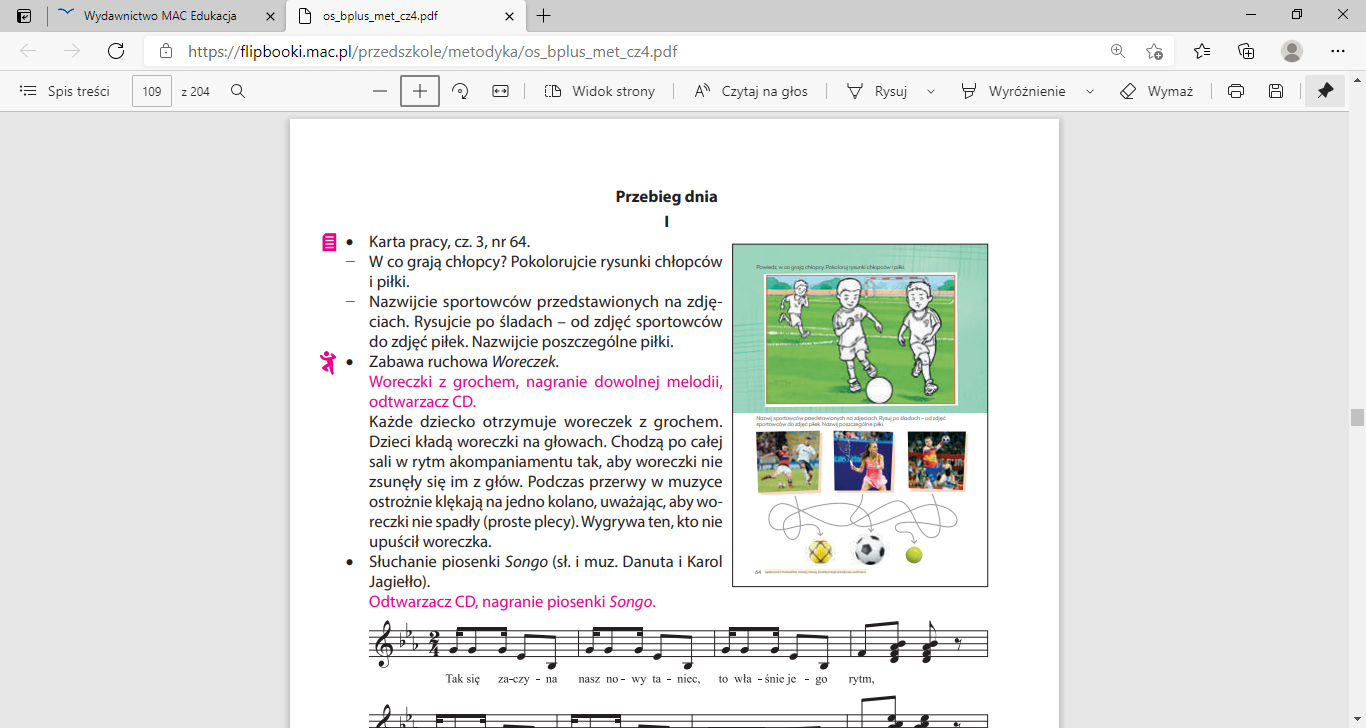 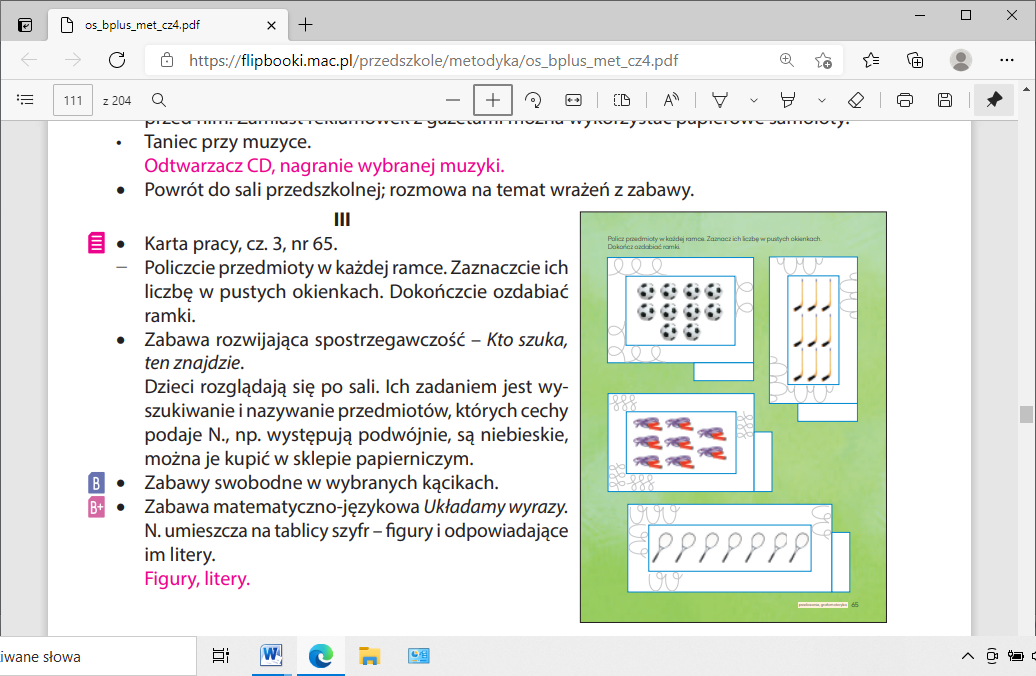 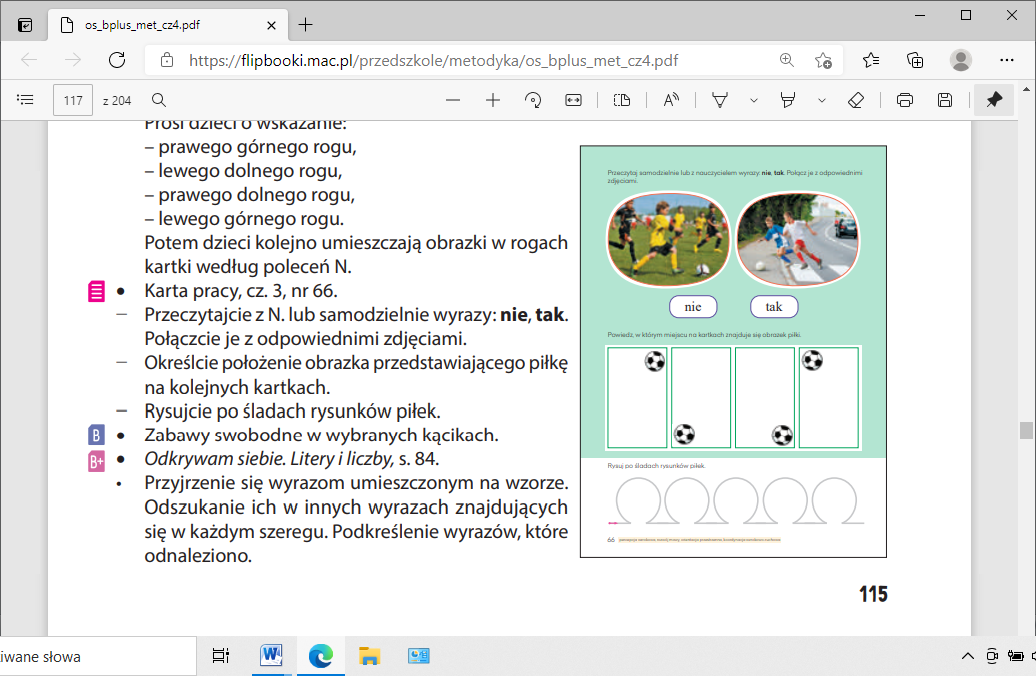 Zabawa matematyczno-językowa Układamy wyrazy. Nazwij figury, odczytaj przypisane im litery. Potem odszyfruj ukryte wyrazy, umieszczając w tabelkach pod figurami litery i odczytaj powstałe wyrazy.Odkrywam siebie. Litery i liczby, s. 83 i 84.Przeczytaj  wyrazy (samodzielnie lub z pomocą rodzica):  		piłka, skakanka, rower, bramka, czepek, buty Powiedz, w jakich dyscyplinach sportowych można używać takich przedmiotów. MUZYCZNA GIMNASTYKA - ćwiczenia W PODSKOKACH. Pamiętaj o częstym przebywaniu na świeżym powietrzu!!! https://www.youtube.com/watch?v=n7OIPFcyZRUkoatrwug